                                                                                                                                                                                                                                                                                                                                                                                                                                                                                                                                                                                                                                                                                                                                                                                                                                                                                                                                                                                                                                                                                                                                                                                                                                                                                                                                                                                                                                                                                                                                                                                                                                                                              	MESTSKÁ ČASŤ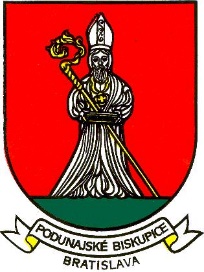 BRATISLAVA – PODUNAJSKÉ BISKUPICETrojičné námestie 11, 825 61 BratislavaMateriál určený na rokovanie: Miestnej rady dňa : 			20.09.2021Miestneho zastupiteľstva:                 28.09.2021 Schválenie žiadosti o poskytnutie dotácie v zmysle Všeobecného záväzného nariadenia mestskej časti Bratislava – Podunajské Biskupice č. 1/2021 z 27.04.2021 o poskytovaní dotácií z rozpočtu mestskej časti Bratislava – Podunajské Biskupicea Výzvy na predkladanie žiadosti o poskytnutie dotácií z dotačnej schémy na podporu mládeže a športu mestskej časti Bratislava – Podunajské Biskupice na rok 2021Predkladá: 							Materiál obsahuje:Mgr. Zoltán Pék				                      	- vyjadrenie miestnej rady a komisií starosta                                                                               	- návrh uznesenia							    	- dôvodová správa                                                                                            	- žiadosťZodpovedná:Ing. Mariana PáleníkovaprednostkaSpracoval:Renáta RusňákováReferent EOaSMVyjadrenie miestnej rady dňa 20.09.2021UZNESENIE č. 182/2021/MRMiestna rada odporúča miestnemu zastupiteľstvu schváliť predložený návrh uznesenia.Návrh uzneseniaUznesenie č. : .........................Miestne zastupiteľstvo Mestskej časti Bratislava – Podunajské Biskupice po prerokovaní:schvaľuje nasledovné pridelenie dotácii na rok 2021:Dôvodová správaNa základe Výzvy na predkladanie žiadosti o poskytnutie dotácií z dotačnej schémy na podporu mládeže a športu mestskej časti Bratislava – Podunajské Biskupice na rok 2021, bolo MČ Podunajské Biskupice doručených 11 žiadosti o poskytnutie dotácie, ktoré boli posúdené príslušnou odbornou komisiou dňa 17.8.2021.Odborná hodnotiaca komisia odporučila poskytnúť dotáciu 7 z 11 žiadateľov.  4 žiadateľom poskytnutie dotácie neodporučila.Zoznam žiadateľov, ktorým bolo poskytnutie dotácie odbornou hodnotiacou komisiou odporučené:Zoznam žiadateľov, ktorým poskytnutie dotácie odbornou hodnotiacou komisiou nebolo odporučené:P.č.Názov žiadateľaVýška dotácie v EUR / návrh komisie 1Bratislavský zväz malého futbalu, o.z.2 000,002Baseballový klub Apollo Bratislava o.z.5 000,003Lukostrelecký klub o.z.1 000,004ŠINTER o.z.1 425,005Športový klub polície Bratislava5 000,006Karate Klub Willo o.z.5 000,007MLADÝ HOKEJBALISTA -Podunajské Biskupice o.z.4 000,00Zoznam schválených žiadosti o poskytnutie dotácie podľa VZN mestskej časti Bratislava Podunajské Biskupice č. 1/2021 o poskytovaní dotácií z rozpočtu mestskej časti Bratislava - Podunajské BiskupiceZoznam schválených žiadosti o poskytnutie dotácie podľa VZN mestskej časti Bratislava Podunajské Biskupice č. 1/2021 o poskytovaní dotácií z rozpočtu mestskej časti Bratislava - Podunajské BiskupiceZoznam schválených žiadosti o poskytnutie dotácie podľa VZN mestskej časti Bratislava Podunajské Biskupice č. 1/2021 o poskytovaní dotácií z rozpočtu mestskej časti Bratislava - Podunajské BiskupiceZoznam schválených žiadosti o poskytnutie dotácie podľa VZN mestskej časti Bratislava Podunajské Biskupice č. 1/2021 o poskytovaní dotácií z rozpočtu mestskej časti Bratislava - Podunajské BiskupiceZoznam schválených žiadosti o poskytnutie dotácie podľa VZN mestskej časti Bratislava Podunajské Biskupice č. 1/2021 o poskytovaní dotácií z rozpočtu mestskej časti Bratislava - Podunajské BiskupicePríjemca dotácieÚčel dotáciePožadovaná dotácia v EURNávrh na poskytnutie  dotácie v EURHodnotenie odbornej komisie v bodochBratislavský zväz malého futbalu, o.z.Cieľom projektu je dostať deti od počítačov a mobilných telefónov s využitím ich záujmu o šport, pohyb a chuti súperiť. Aj týmto spôsobom chrániť deti pred alkoholom, tabakom a inými návykovými látkami.5 000,002 000,0060Baseballový klub Apollo Bratislava, o.z.Podpora športovej aktivity pre deti a mládež MČ. Podpora komunitného života.5 000,005 000,00121Lukostrelecký klub Bratislava, o.z.Podpora pre talentovanú reprezentantku v lukostrelbe Denisu Baránkovú, podpora športu detí a mládeže v MČ.5 000,001 000,0060o.z. ŠINTERDať možnosť pravideľného športovania všetkým deťom bez ohľadu finančné a logistické nároky na rodičov. 1 425,001 425,00128Športový klub polície Bratislava, o.z.Cieľom projektu je podpora pravideľného športovania u detí prvého stupňa ZŠ. Zameriava sa na podporu fyzického ale aj duševného zdravia.5 000,005 000,00125KARATE KLUB Willo Bratislava, o.z.Aktivity spojené s pohybovou prípravou detí s prvkami karate.5 000,005 000,00104MLADÝ HOKEJBALISTA - Podunajské Biskupice o.z.Organizácia tréningov a zápasov v hokejbale, podpora komunitného života v MČ.4 000,004 000,0091SpoluSpolu30 425,0023 425,00Žiadateľ o dotáciuNázov projektuPožadovaná dotácia v EURÚčel dotácieBiskupičan - Baltská 23, o.z.Šarkaniáda, Lampiónový sprievod2 000,00Zabezpečenie zábavno - súťažných podujatí, spojených s kultúrnym vyžitím deti a rodín z MČ.Bariz s.r.o.Komunitná kvetinová záhradky5 000,00Skrášlenie prostredia a vybudovanie hmyzieho domčeka, ktoré bude mať zároveň aj edukačný charakter.OZ GOLDEN BOYSVýchova a rozvoj telesnej kultúry formou športu5 000,00Organizácia hokejbalového kempu pre sociálne slabších a znevýhodnených jednotlivcov v rámci MČ.KARPATSKÉ HORSKÉ o.z.Stan pre klubové zázemie na cyklistické preteky a tréningy500,00Vytvorenie zázemia na pretekoch a tréningoch.